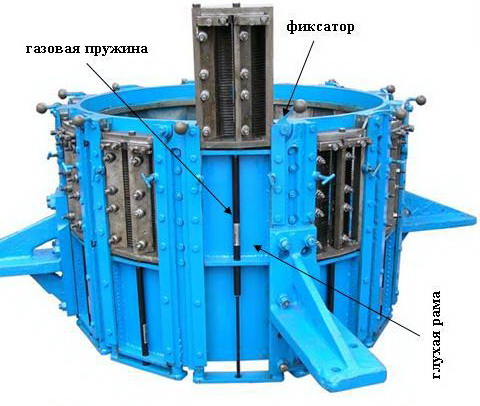 ООО «Проминвест» предлагаетк поставке в Ваш адрес свеклорезки вполном комплекте и частями 12, 16 и 24рамные. А также на их основе:12-16М, 12-20М, 12-24М, 16-32М.Технические данные: Данное оборудование изготавливается на Смелянском машиностроительном заводе, Украина. Имеет заводские гарантийные обязательства. Стоимость просчитывается на момент размещения заявки и комплектации. Наше ценообразование включает в себя доставку на Ваш завод, полную таможенную очистку и приятно Вас порадует.Список поставленного основного оборудования на следующие заводы:- 2006г. ОАО «Ольховатский сахарный комбинат», свеклорезка Т2М-СЦ2Б 12-16М - 2014г. ООО «Ромодановосахар», барабан к свеклорезке Т2М-СЦ2Б 16-32М в кол. 2 шт.- 2015г.  ЗАО «Кшенский сахарный завод», свеклорезка Т2М-СЦ2Б 16-32М- 2016г. ООО «Ромодановосахар», барабан к свеклорезке Т2М-СЦ2Б- 16- 2017г. ООО «Олымский сахарный завод», свеклорезка Т2М-СЦ2Б 12-24М в кол. 4 шт. Производительностьт/сут.Количество ножевых рамшт.ПриводкВт.Внутренний диаметр барабанамм.Т2М-СЦБ 12150012751200Т2М-СЦ2Б 12-16М200016 (узкая от ПРБ-24)901200Т2М-СЦ2Б 12-20М260020 (узкая от ПРБ-24)1101200Т2М-СЦ2Б 12-24М310012 (двухрядная)1101200Т2М-СЦ2Б- 162000161101600Т2М-СЦ2Б 16-32М540016 (двухрядная)1101600А2-ПРБ 243100241101600